JAAZ Volunteer Opportunities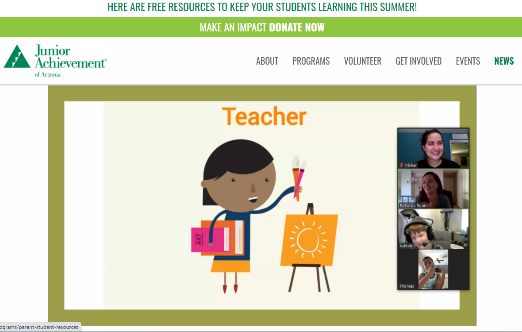 https://www.jaaz.org/ja-volunteer-opportunities/JA VOLUNTEER OPPORTUNITIESPosted in: VolunteersWe are so excited to be able to offer virtual and in-person volunteer opportunities! Our volunteers are so valuable to our organization and we have several upcoming opportunities for volunteers to get involved. Check back regularly for updates to our opportunities list!UPCOMING OPPORTUNITIESCLASSROOM LESSONSVolunteer to teach students virtual and in-person lessons about work, money and life. Ability to log onto a virtual meeting platform required.JA TAKE STOCK IN YOUR FUTURE LESSONSGilbert Christian High School: teach JA Take Stock in Your Future to high school students one hour per week for 3 weeks (starts the week of Oct. 18th, Monday through Friday from 8:40AM-10:30AM, 9:40AM-10:30AM, or 12:45-1:37PM, in-person)Casteel High School: teach JA Take Stock in Your Future to high school students one hour per week for 3 weeks (starts the week of Oct. 18th, Monday, Tuesday, or Friday from 9:29-10:21AM or Wednesday from 10:02-11:59AM, in-person)Highland High School: teach JA Take Stock in Your Future to high school students one hour per week for 3 weeks (starts the week of Oct. 18th, Monday, Tuesday, Thursday, or Friday from 10:29-11:23AM, in-person)Dysart High School: teach JA Take Stock in Your Future to high school students one hour per week for 3 weeks (starts the week of Oct. 18th, Tuesday, Wednesday, Thursday, or Friday from 7:15-8:15AM, 8:20-9:20AM, 9:25-10:30AM, or 11:05AM-12:05PM, in-person)Campo Verde High School: teach JA Take Stock in Your Future to high school students one hour per week for 3 weeks (starts the week of Oct. 18th, Monday, Tuesday, Thursday, or Friday from 7:30-8:24AM or 9:28-10:24AM, in-person)Camelback High School: teach JA Take Stock in Your Future to high school students one hour per week for 3 weeks (starts the week of Oct. 18th, T/Th from 8:15-9:48AM or 10:42AM-12:15PM, or W/F from 8:15-9:48AM, in-personSIGN UPJA DAYS (IN-PERSON)JA Day at Bethune Elementary: teach 5 JA lessons in a day to 6th & 7th grade students (November 5th, 1 JA Volunteer Training in-person or virtual + 5 lessons in-person)JA Day at Constitution Elementary: teach 5 JA lessons in a day to elementary students (November 12th, 1 JA Volunteer Training in-person or virtual + 5 lessons in-person)JA Day at Gateway Elementary: teach 5 JA lessons in a day to elementary students (December 16th or May 17th, 1 JA Volunteer Training in-person or virtual + 5 lesson in-person)SIGN UPJA DAYS (VIRTUAL)TUSD Virtual Academy (grades 3-6): teach 5 JA lessons in a day to 3rd-6th grade students (December 14th, 8AM-12PM, 5 virtual lessons on Zoom)TUSD Virtual Academy (grades K-2): teach 5 JA lessons in a day to K-2nd grade students (December 15th, 8AM-12PM, 5 virtual lessons on Zoom)TUSD Virtual Academy (grades 7-12): teach 5 JA lessons in a day to 7th-12th grade students (December 16th, 8AM-12PM, 5 virtual lessons on Zoom)SIGN UPOTHER JA PROGRAM LESSONSHighland High School: teach JA Economics to high school students 1 hour per week for 5 weeks (ongoing this semester, morning and afternoon times available Monday through Friday, in-person)Tucson High Magnet School: teach 7 JA Be Entrepreneurial lessons to high school students 1 hour per week for 5-7 weeks (starts the week of Oct. 18th, morning and afternoon times available Monday through Friday, in-person)Tucson High Magnet School: teach 4 JA You’re Hired lessons to AZ students 1 hour per week for 3-5 weeks (starts the week of Oct. 18th, morning and afternoon times available Monday through Friday, in-person)SIGN UPJA FINANCE PARKVolunteers assist 5th and 6th grade students (from the schools listed below) with operating a child-sized economy in a work day simulation. Training will be provided for first-time volunteers. Time commitment is approximately 8:30AM-1:30PM. This is an in-person opportunity at our Tempe office (636 W. Southern Ave. in Tempe).December 1st (Desert Heights)December 2nd, 3rd, and 6th (Queen Creek)December 9th (Heritage)December 10th (Mountain View)December 13th (Desert Oasis)SIGN UP